PROGRAM OF THE MOBILITY IN REUNION ISLAND – EVA PROJECT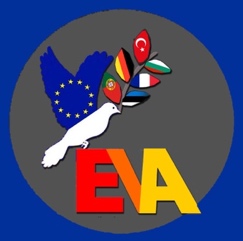 Students activities (in purple)Teachers activities (in blue)All together (in black) Monday 14/02/22Welcome !To explore St Pierre and La Réunion through its religionsTuesday 15/02/22Workshops to deal issues of Equality-Variety-AcceptanceTuesday 15/02/22Workshops to deal issues of Equality-Variety-AcceptanceWednesday 16/02/22Workshop on EVA values and promotion of Erasmus+Historical and cultural heritageWednesday 16/02/22Workshop on EVA values and promotion of Erasmus+Historical and cultural heritageThursday 17/02/22To explore Reunion islandFriday 18/02/22eTwinning - European meeting for women’s rightsFriday 18/02/22eTwinning - European meeting for women’s rightsSaturday 19/02/22The fairground market : a place of cultural and life encounters7h30-9h30: Students attending a Creole and French courseCarole + Patrick9h30- 11h30 : Welcome ceremony : - Welcome speech by our headmaster- Musical and dance show- Ice breaking activities (the game of balloons, school visit)Aline + Carole + Nouha + Patrick Library ??7h45-9h45 : Workshop to discuss on the main values Carole +Stefanie + Aline9h45-10h00 : BreakLibrary ??7h45-9h45 : Workshop to discuss on the main values Carole +Stefanie + Aline9h45-10h00 : BreakLibrary ??8h00-8h15 : Team BriefingAlineRoom D028h00-8h15 : Team BriefingAlineRoom D027h50-16h : Departure by bus to discover the island and its culture (with a local guide)12h30-13h30 : Lunch 16h : Come back to schoolFor this visit, please wear a cap, water and sunscreen, in your bag a warm clothes, a rain jacketAline +Raynald16h00 : Students join their host familyFree time for teachers7h30-9h30 : for Turkish, Estonian, Portuguese students attending a course Nouha et Patrick8h30-10h :German an Bulgarian teams : PCR or antigen testsAline10h-10h30 : Come back to school7h30: Goodbye to our Bulgarian friends8h-11h : Visit and explanation of cultural diversity through the fairground market and a indian temple (with a local guide).Please, correct dress required (covered knees and shoulders) and don't wear leather (belt, bags, wallet, sunglasses cases, etc.) For this visit, please wear a cap, easy-to-remove shoes, water, a rain jacket and sunscreen, in your bagRaynald+ Carole+Aline11h- Mobility evaluation 11h15-12h00 :Estonian team : PCR or antigen tests Carole12h30 : Goodbye to our Estonians friends Aline14-15h, Turkish and Portuguese teams : PCR or antigen tests Nouha7h30-9h30: Students attending a Creole and French courseCarole + Patrick9h30- 11h30 : Welcome ceremony : - Welcome speech by our headmaster- Musical and dance show- Ice breaking activities (the game of balloons, school visit)Aline + Carole + Nouha + Patrick Library ??7h45-9h45 : Workshop to discuss on the main values Carole +Stefanie + Aline9h45-10h00 : BreakLibrary ??7h45-9h45 : Workshop to discuss on the main values Carole +Stefanie + Aline9h45-10h00 : BreakLibrary ??8h15-9h45 : Teacher’s meetingAlineRoom D028h15-9h45 : Paint stones on the EVA valuesRoom D027h50-16h : Departure by bus to discover the island and its culture (with a local guide)12h30-13h30 : Lunch 16h : Come back to schoolFor this visit, please wear a cap, water and sunscreen, in your bag a warm clothes, a rain jacketAline +Raynald16h00 : Students join their host familyFree time for teachers9h30-10h30 : eTwinning training for Turkish, Estonian, Portuguese teamsNouha (12 pers)Room H03 ??8h30-10h :German an Bulgarian teams : PCR or antigen testsAline10h-10h30 : Come back to school7h30: Goodbye to our Bulgarian friends8h-11h : Visit and explanation of cultural diversity through the fairground market and a indian temple (with a local guide).Please, correct dress required (covered knees and shoulders) and don't wear leather (belt, bags, wallet, sunglasses cases, etc.) For this visit, please wear a cap, easy-to-remove shoes, water, a rain jacket and sunscreen, in your bagRaynald+ Carole+Aline11h- Mobility evaluation 11h15-12h00 :Estonian team : PCR or antigen tests Carole12h30 : Goodbye to our Estonians friends Aline14-15h, Turkish and Portuguese teams : PCR or antigen tests Nouha7h30-9h30: Students attending a Creole and French courseCarole + Patrick9h30- 11h30 : Welcome ceremony : - Welcome speech by our headmaster- Musical and dance show- Ice breaking activities (the game of balloons, school visit)Aline + Carole + Nouha + Patrick Library ??10h00-11h00 : Workshop to make a point on the Preamble values (teachers only)Nouha AlineRoom H12 ??10h00-11h :Presentation of the art project, preparation of the material and reflection on the implementation of the art project (students only)Pervenche + StéfanieRoom D04??Ou H039h45-10h00 : Break10h-11h00 : Inauguration ceremony of the Erasmus school plaqueStéfanie + Aline + COPILIn front of room D0211h00-11h30 : participation to a little exhibition on Gender, made by students AlineLibrary ??9h45-10h00 : Break10h-11h00 : Inauguration ceremony of the Erasmus school plaqueStéfanie + Aline + COPILIn front of room D0211h00-11h30 : participation to a little exhibition on Gender, made by students AlineLibrary ??7h50-16h : Departure by bus to discover the island and its culture (with a local guide)12h30-13h30 : Lunch 16h : Come back to schoolFor this visit, please wear a cap, water and sunscreen, in your bag a warm clothes, a rain jacketAline +Raynald16h00 : Students join their host familyFree time for teachers10h30-11h30for Turkish, Estonian, Portuguese teamsWishing tree activitiesAlineRoom D0210h30-11h30 : eTwinning training for German and Bulgarian teams (13 pers)NouhaRoom H037h30: Goodbye to our Bulgarian friends8h-11h : Visit and explanation of cultural diversity through the fairground market and a indian temple (with a local guide).Please, correct dress required (covered knees and shoulders) and don't wear leather (belt, bags, wallet, sunglasses cases, etc.) For this visit, please wear a cap, easy-to-remove shoes, water, a rain jacket and sunscreen, in your bagRaynald+ Carole+Aline11h- Mobility evaluation 11h15-12h00 :Estonian team : PCR or antigen tests Carole12h30 : Goodbye to our Estonians friends Aline14-15h, Turkish and Portuguese teams : PCR or antigen tests Nouha7h30-9h30: Students attending a Creole and French courseCarole + Patrick9h30- 11h30 : Welcome ceremony : - Welcome speech by our headmaster- Musical and dance show- Ice breaking activities (the game of balloons, school visit)Aline + Carole + Nouha + Patrick Library ??11h00-12h00eTwinning training for beginners (teachers) NouhaRoom E1111h00-12h30Work on the art project to introduce the Preamble values (Students + the other teachers)Pervenche + StéfanieRoom D04Ou H039h45-10h00 : Break10h-11h00 : Inauguration ceremony of the Erasmus school plaqueStéfanie + Aline + COPILIn front of room D0211h00-11h30 : participation to a little exhibition on Gender, made by students AlineLibrary ??9h45-10h00 : Break10h-11h00 : Inauguration ceremony of the Erasmus school plaqueStéfanie + Aline + COPILIn front of room D0211h00-11h30 : participation to a little exhibition on Gender, made by students AlineLibrary ??7h50-16h : Departure by bus to discover the island and its culture (with a local guide)12h30-13h30 : Lunch 16h : Come back to schoolFor this visit, please wear a cap, water and sunscreen, in your bag a warm clothes, a rain jacketAline +Raynald16h00 : Students join their host familyFree time for teachers11h35-12h30 :Initiation to Moring (a slave dance)AlineRoom D0211h35-12h30 :Initiation to Moring (a slave dance)AlineRoom D027h30: Goodbye to our Bulgarian friends8h-11h : Visit and explanation of cultural diversity through the fairground market and a indian temple (with a local guide).Please, correct dress required (covered knees and shoulders) and don't wear leather (belt, bags, wallet, sunglasses cases, etc.) For this visit, please wear a cap, easy-to-remove shoes, water, a rain jacket and sunscreen, in your bagRaynald+ Carole+Aline11h- Mobility evaluation 11h15-12h00 :Estonian team : PCR or antigen tests Carole12h30 : Goodbye to our Estonians friends Aline14-15h, Turkish and Portuguese teams : PCR or antigen tests Nouha11h30-13h00 : Lunch at Resto-self (school canteen) – No cost for youNouha + Carole+ Aline12h30-13h30 : Lunch at Resto-self (school canteen) – No cost for youNouha : 12h00Carole + Aline : 12h30-13h3012h30-13h30 : Lunch at Resto-self (school canteen) – No cost for youNouha : 12h00Carole + Aline : 12h30-13h3011h30-12h30 :Lunch at Resto-self (school canteen) – No cost for youCarole + Aline11h30-12h30 :Lunch at Resto-self (school canteen) – No cost for youCarole + Aline7h50-16h : Departure by bus to discover the island and its culture (with a local guide)12h30-13h30 : Lunch 16h : Come back to schoolFor this visit, please wear a cap, water and sunscreen, in your bag a warm clothes, a rain jacketAline +Raynald16h00 : Students join their host familyFree time for teachers11h30-13h30 : Resto-self (school canteen)No cost for youNouha + Aline11h30-13h30 : Resto-self (school canteen)No cost for youNouha + Aline13h00-16h15 : Explore the town « cultural and historical places » Please, correct dress required (covered knees and shoulders) and don't wear leather (belt, bags, wallet, sunglasses cases, etc.) For this visit, please wear a cap, easy-to-remove shoes, water and sunscreen16h15-16h30 : come back to schoolStefanie +Aline16h30 : Students join their host familyFree time for teachers14h00-16h30 : Conference with “Chancegal”  Room F21Aline + Mélissa16h30 : Students join their host familyFree time for teachers14h00-16h30 : Conference with “Chancegal”  Room F21Aline + Mélissa16h30 : Students join their host familyFree time for teachers13h00-15h30 : Visit “Les calbanons de la  cafrine”. It’s an historic site where different ethnic groups lived during the period of indenture in La Reunion. Even if they lived in a same courtyard, they didn’t have the right to socialize.16h30 : Come back to schoolFor this visit, please wear a cap, water, a rain jacket and sunscreen, in your bagCarole + Aline+ Dominique + Jacqueline + Lauréna + Marie + Anaïs + Stéfanie16h00 : Students join their host familyFree time for teachers13h00-15h30 : Visit “Les calbanons de la  cafrine”. It’s an historic site where different ethnic groups lived during the period of indenture in La Reunion. Even if they lived in a same courtyard, they didn’t have the right to socialize.16h30 : Come back to schoolFor this visit, please wear a cap, water, a rain jacket and sunscreen, in your bagCarole + Aline+ Dominique + Jacqueline + Lauréna + Marie + Anaïs + Stéfanie16h00 : Students join their host familyFree time for teachers7h50-16h : Departure by bus to discover the island and its culture (with a local guide)12h30-13h30 : Lunch 16h : Come back to schoolFor this visit, please wear a cap, water and sunscreen, in your bag a warm clothes, a rain jacketAline +Raynald16h00 : Students join their host familyFree time for teachers13h30 : Departure from school 13h45-15h30 : Advocacy on the Worsening Status of Women in Europe with the Health Crisis (if it is possible in the Judicial Tribunal of St Pierre)  Judicial Tribunal - Room 1Aline+ Stéfanie15h45 : Come back to school 
15h45-16h30 : Thank you speech + delivery of certificates + souvenir photos Bulgarian team : Mobility evaluationNouha + Aline + CaroleLibrary ??16h30 : Students join their host familyFree time for teachers13h30 : Departure from school 13h45-15h30 : Advocacy on the Worsening Status of Women in Europe with the Health Crisis (if it is possible in the Judicial Tribunal of St Pierre)  Judicial Tribunal - Room 1Aline+ Stéfanie15h45 : Come back to school 
15h45-16h30 : Thank you speech + delivery of certificates + souvenir photos Bulgarian team : Mobility evaluationNouha + Aline + CaroleLibrary ??16h30 : Students join their host familyFree time for teachersDepartures18h30 : Goodbye to our Germans friendsAlineOn 20th February:17h00 : Goodbye to our Turkish and Portuguese friendsAlineFree timeFree timeFree timeFree timeFree timeFree time19h : Diner together at the restaurantNouha + Patrick + Aline19h : Diner together at the restaurantNouha + Patrick + AlineDepartures18h30 : Goodbye to our Germans friendsAlineOn 20th February:17h00 : Goodbye to our Turkish and Portuguese friendsAline